Comune di Brezzo di Bedero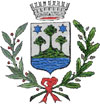 Provincia di Varese........................................., lì ...............................Alla Polizia Municipale..................................................................Il/la sottoscritto/a ..........................................................................................................................................nato a .......................................................................................................... il ....................................................residente a .................................................................................................. via ..................................................a conoscenza che l’art. 76 del d.P.R. n. 445 del 28/12/2000, prevede sanzioni penali in caso di dichiarazione mendace e che l’Amministrazione ha l’obbligo di provvedere alla revoca del beneficio eventualmente ottenuto dal richiedente in caso di falsità;dichiarando di avere il seguente interesse legittimo, secondo l’art. 22 della Legge n. 241/90, in qualità di: parte coinvolta	 delegato da parte coinvolta (munito di delega scritta) accertatore per assicurazione ........................................................................................................................ avvocato in qualità di difensore del sig. .........................................................................................................RICHIEDEcopia o visione del verbale di incidente stradale (art. 11 Codice della Strada e art. 22 Reg. C.d.S.) verificatosi a ........................................................................................... in Via ....................................................................il ......................................, rilevato dal personale della Polizia Municipale, ai sensi dell’art. 1 d.P.R. n. 445 del 28/12/2000 e dell’art. 22, commi 1° e 3° L. n. 241/90, per gli usi consentiti dalla legge.Firma....................................................................